
Sponsorship Request Form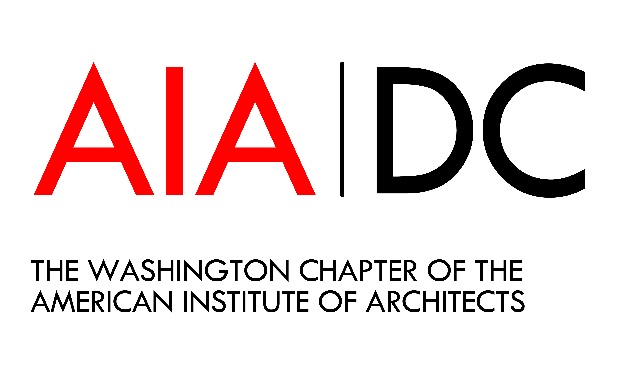 Name:
Title: 
Company/Organization: 
Address:
City, State, Zip: 
Telephone:
Email Address: I/My company would like to sponsor the ___                       _ Committee.____ $2,000 
____ $1,500 
____ $1,000  
____ $500  
____ $250
____Other   ____ This is a personal donation.____ This donation is on behalf of a company/organization.Payment Options
 ___ Check or money order (Made payable to Washington Architectural Foundation) 
__ _ Credit Card #                                                               Expiration Date:           Name and Address for card billing if different from above:Signature: ______________________________________________  Date: _________The Washington Architectural Foundation is a 501(c)(3) charitable organization. Contributions are tax deductible in accordance with IRS regulations. Please email this response form to Sinclaire Erdwien at serdwien@aiadc.com. 